YILDIZ TECHNICAL UNIVERSITY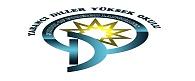 SCHOOL OF FOREIGN LANGUAGES2016 - 2017 FALL, WEEK 14WEEKEND ASSIGNMENT 3   KEY(C Level)READINGWhat do the following refer to?they (par.4) : (the newly-capitalist) Eastern bloc countriesthese (par.5): (the virtues of) tolerance and respect for otherstheir (par.7): the Greeks, Turks and Irish’sthey (par. 9): some qualitiesMark the following statements True (T), False (F). F        2. F       3. T      4. T      5. TMark the best choice.b      2. d      3. a      4. d      5. c      6. a      7.bRead the following sentences and choose the correct word to fill in the blanks.think          2. important          3. main                   4. conscientiousnessdifficult      6. answers            7. encounter             8. falsify     Fill in each blank with the most suitable word from the box. Do NOT use the same word more than once.priority          2. regards          3. primary          4. Responses          5. flexible          6. former     